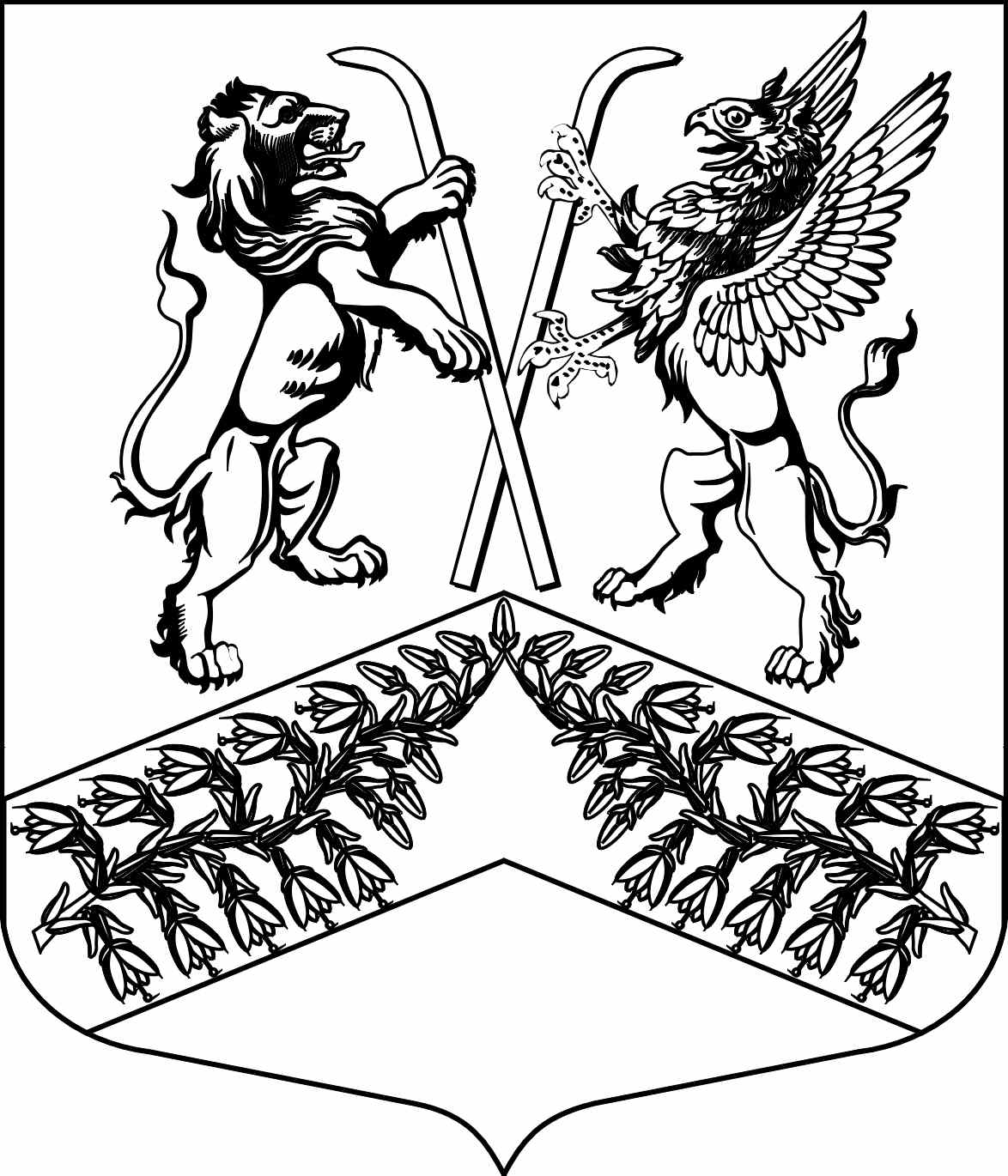 И З Б И Р А Т Е Л Ь Н А Я    К О М И С С И Ямуниципального образования«Юкковское сельское поселение»Всеволожского муниципального района Ленинградской областиР Е Ш Е Н И Е___10.07.2021____                                                                №  ___172___                   дер. ЮккиО назначении дополнительных выборов депутатов совета депутатов муниципального образования «Юкковское сельское поселение» Всеволожского муниципального района Ленинградской области четвертого созыва по Юкковским одномандатным избирательным округам № 2, № 3, № 4, № 5, № 8, № 9В соответствии с частью 8 статьи 10 и пунктом 8 статьи 71 Федерального закона от 12.06.2002 № 67-ФЗ «Об основных гарантиях избирательных прав и права на участие в референдуме граждан Российской Федерации», частью 6 статьи 6 и пунктом 1 статьи 76 областного закона Ленинградской области от 15.03.2012 № 20-оз «О муниципальных выборах в Ленинградской области», на основании решений Всеволожского городского суда по делам от 18.12.2020 № 2а-9955/2020, от 18.12.2020 № 2а-9932/2020, от 19.04.2021 № 2а-5685/2021, от 19.04.2021 № 2а-3723/2021, заявлений Юшина М.А. и Ефимовой Е.И. о досрочном прекращении своих полномочий избирательная комиссия муниципального образования «Юкковское сельское поселение» Всеволожского муниципального района Ленинградской области р е ш и л а:Назначить дополнительные выборы депутатов совета депутатов муниципального образования «Юкковское сельское поселение» Всеволожского муниципального района Ленинградской области четвертого созыва по Юкковским одномандатным избирательным округам № 2, № 3, № 4, № 5, № 8, № 9 на 19 сентября 2021 года.Направить настоящее решение в Избирательную комиссию Ленинградской области. Опубликовать настоящее решение в газете «Юкковские ведомости» и разместить на официальном сайте МО «Юкковское сельское поселение» в сети Интернет www.ykki.ru не позднее 12 июля 2021 года.Председатель избирательной комиссииМО «Юкковское  сельское поселение»Всеволожского муниципального районаЛенинградской области                                                 _______________      А.Н. КошняковаСекретарь  избирательной комиссииМО «Юкковское  сельское поселение»Всеволожского муниципального районаЛенинградской области                                                 _______________        Е.И. Шишкина